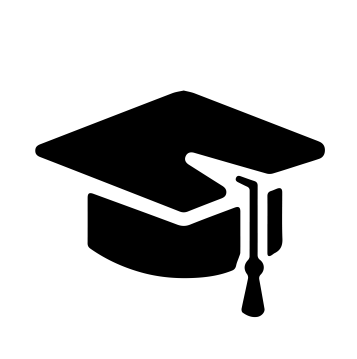 Всероссийский информационно – образовательный портал «Магистр»Веб – адрес сайта: https://magistr-r.ru/СМИ Серия ЭЛ № ФС 77 – 75609(РОСКОМНАДЗОР, г. Москва)МОП СФО Сетевое издание «Магистр»ИНН 4205277233 ОГРН 1134205025349Председатель оргкомитета: Ирина Фёдоровна К.ТЛФ. 8-923-606-29-50Е -mail: metodmagistr@mail.ruГлавный редактор: Александр Сергеевич В.Е-mail: magistr-centr@magistr-r.ruПриказ №023 от 15.06.2022г.О назначении участников конкурса «Творчество без границ»Уважаемые участники, если по каким – либо причинам вы не получили электронные свидетельства в установленный срок (4 дня с момента регистрации), просьба обратиться для выяснения обстоятельств по электронной почте: metodmagistr@mail.ru№Учреждение, адресУчастникРезультат1МКУДО «Центр детского творчества» с.ДивноеМироненко Наталья Анатольевна, Коллективная работа объединения« Мастерилки»I степень (победитель)2МКУДО «Центр детского творчества» с.ДивноеМироненко Наталья Анатольевна, Коллективная работа объединения« Мастерилки»I степень (победитель)3МКУДО «Центр детского творчества» с.ДивноеМироненко Наталья Анатольевна, Коллективная работа объединения« Мастерилки»I степень (победитель)4МКУДО «Центр детского творчества» с.ДивноеКовган Татьяна Николаевна, Муртазалиева  Аминат  Абдуллаевна,  Новикова Арина Артёмовна, Галенко Ульяна Алексеевна, Герман Вероника Александровна, Кравцова Анна Алексеевна, Минко Дарья Михайловна, Мхитарян Амалия Ониковна, Бакуменко Ольга Андреевна, Штрыкова Полина Андреевна, Сокольцова Валерия Владимировна, Тесля Лилия Александровна, Фоменко Юлия Алексеевна, Чирва Екатерина Вячеславовна, Чуприна Егор Витальевич, Шушурин Егор Константинович, Михайлов Макар Сергеевич, Трубинова Дина ИвановнаI степень (победитель)